    Colegio República Argentina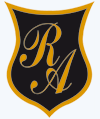 O’Carrol  # 850-   Fono 72- 2230332                    Rancagua                                   HISTORIA 4° BÁSICO SEMANA 6  DEL  4  AL 8 DE MAYOGUÍA DE “ZONAS CLIMATICAS”.Instrucciones. Observa atentamente la imagen y luego dibújala en tu cuaderno completando los cuadros con los siguientes conceptos: LATITUD y LONGITUD según corresponda la imagen: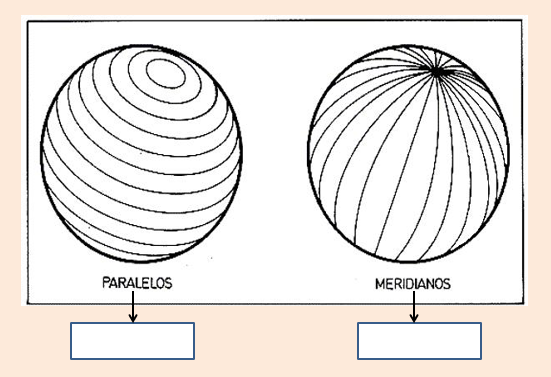 Pistas: 1. La longitud se mide de un Polo al otro polo, pasa por todo el planeta atravesando de forma vertical la línea del Ecuador. Formando semicírculos que se traza de Norte a Sur o viceversa.2. La Latitud se mide de Este a Oeste o viceversa, atravesando el planeta formando círculos de forma paralela a la línea del Ecuador.Observa la tabla con símbolos y el plano que aparece a continuación: Copia en tu cuaderno y dibuja los símbolos según las indicaciones señaladas en la tabla. Ejemplo:                                                                  Símbolos                  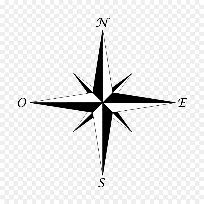 
                                                                  ESQUEMA                                                                          NORTE                                  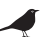                                                                          SURObserva la siguiente cuadrícula y los símbolos que hay sobre éste. 3) Copia en tu cuaderno la tabla y luego escribe los grados de latitud y longitud según corresponda a cada símbolo.  Te daré un ejemplo con el  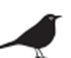 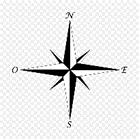 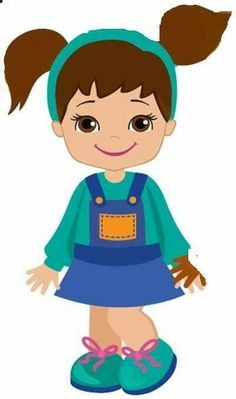 2)                                                       Cuadricula         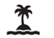 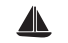 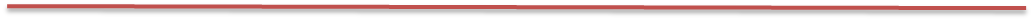 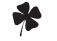 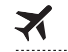 3)Nombre:Curso:                                                                                  Fecha : OA: Ubicar lugares en un mapa, utilizando coordenadas geográficas como referencia (paralelos y meridianos).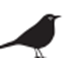 Norte -   Este  Sur- EsteSur – Oeste Norte- Oeste Norte- EsteSímbolo Latitud     Norte / Sur Longitud  Oeste / Este20° norte   80° esteSímbolos Latitud     norte / sur Longitud  oeste / esteSímbolos Latitud     norte / sur Longitud  oeste / este20° norte   80° esteSímbolos Latitud     norte / sur Longitud  oeste / esteSímbolos Latitud     norte / sur Longitud  oeste / este20° norte   80° este20° sur    80° oeste20° norte   80°oeste 0° línea del Ecuador    20° oeste 